Specification for Film Capacitor1.Part Name  Metalized AC film capacitor with fixed capacitance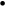 2.Dimensions  & shape: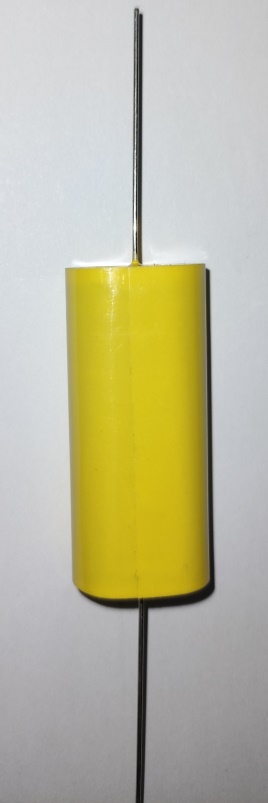 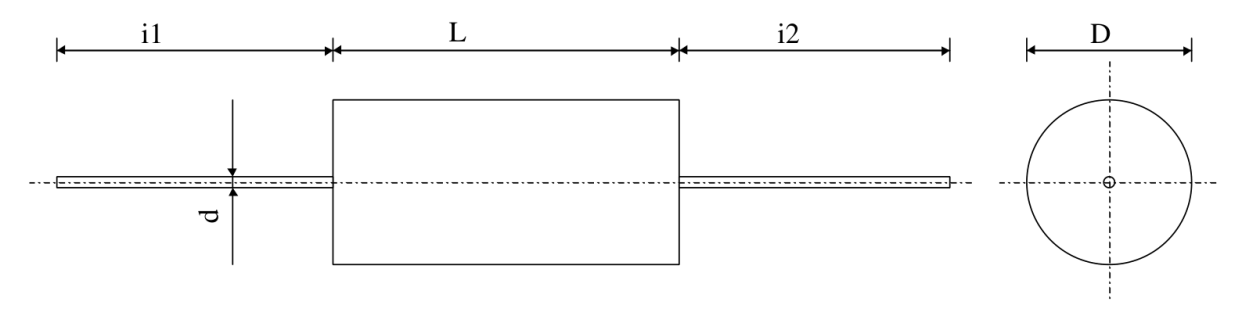 3.Applications   It has low noise characteristics and are suitable for audio equipments with good sound quality.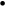    It is used for AC circuit, 50Hz.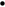 4.Main characteristics Ident. No. : Q/RL 234-95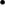  Climate type：55/085/21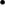  Capacitor tolerance: ±5%（J）,±10%(K)  Nominal capacitance (Cn)：1.57μF  Dissipation Factor：≤0.002  （1KHz）  Insulated Resistance：Cr≤0.33uf ≥25000MΩ Cr＞0.33uf ≥7500S   Withstanding Voltage：1.4Un Small size, light weight, Low dissipation and high reliability5.Execution  Metalized polypropylene film    Axial lead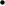    Polyester heat-resisting tape,   Epoxy-resin sealing   Vacuum evaporationNote: We are available to design and produce customized products.Model No.L(mm)d* i1, i2（mm）CBB20100V1.57μFL(±2)d*40(±5)